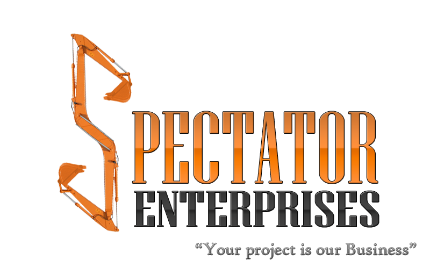 Application of EmploymentPlease complete the entire application.Employer InformationEmployer: Address: City/State/ZIP: Telephone:DHC Properties. LLCP.O. Box 630Quinton, Virginia 23141804-499-0148It is the policy of  DHC Properties, LLC to provide equal employment opportunities to all applicants and employees without regard to any legally protected status such as race, color, religion, gender, national origin, age, disability or veteran status.Applicant InformationApplicant Full Name:   		      Home Address:	  		  City/State/ZIP:			 Mobile phone: 	 Home phone:  	                            Social Security Number:	 		 Driver's License (State/Number):	 		 Emergency ContactWho should be contacted if you are involved in an emergency?Contact Name:		  		  Relationship to you:	  		  Address:			 City/State/ZIP: 		Phone Number: 	Job Position Applied for:  		Do you have reliable transportation?	If hired, are you able to submit proof that you are legally eligible for employment in the United States?  	Yes 	NoAre you able to perform the essential functions of the job position you seek with or without reasonable accommodation?  	Yes 	NoWhat reasonable accommodation, if any, would you request?Have you ever been convicted of a felony or misdemeanor? 	Yes, I was convicted of 	on  	(date) in 	(city), 	(state) 	NoTHE EXISTENCE OF A CRIMINAL RECORD DOES NOT CONSTITUTE AN AUTOMATIC BAR TO EMPLOYMENT UNLESS RELEVANT TO THE TYPE OF EMPLOYMENT.Applicant’s Education and TrainingCollege/University Name and AddressDid you receive a degree? 	Yes 	No	If yes, degree(s) received:   	  High School/GED Name and AddressDid you receive a degree? 	Yes	 	NoOther Training (graduate, technical, vocational):Please indicate any current professional licenses or certifications that you hold:Awards, Honors, Special Achievements: Military Service: 	Yes 	NoBranch:	 	Specialized Training:   	ReferencesList any two non-relatives who would be willing to provide a reference for you. Name:   	Address:				 City/State/ZIP:                                                                   Telephone:	 		Relationship:	 	Name:		 Address:	 		 City/State/ZIP:_________________________________Telephone:	 		Relationship:	 	Please provide any other information that you believe should be considered, including whether you are bound by any agreement with any current employer:Employment History Begin with the most recent employment historyCompany Name ________________________Address ______________________ City_______________________ State________ Zip________ (      ) Phone Number ________________Specific Duties ___________________________________________________________________________________________________________________________Job Title ____________________Supervisor________________________________ Employed From: __________ To:__________ Reason for leaving employment ______________________________________________________________________________________________________________Company Name ________________________Address ______________________ City_______________________ State________ Zip________ (      ) Phone Number ________________Specific Duties ___________________________________________________________________________________________________________________________Job Title ____________________Supervisor________________________________ Employed From: __________ To:__________ Reason for leaving employment ______________________________________________________________________________________________________________Referrals   How did you hear about us?   Referral Name _________________________  Website _______________________________  Other _________________________________CERTIFICATION I certify that the information provided on this application is truthful and accurate. I understand that providing false or misleading information will be the basis for rejection of my application, or if employment commences, immediate termination. I authorize DHC Properties. LLC to contact former employers and educational organizations regarding my employment and education. I authorize my former employers and educational organizations to fully and freely communicate information regarding my previous employment, attendance, and grades. I authorize those persons designated as references to fully and freely communicate information regarding my previous employment and education.If an employment relationship is created, I understand that unless I am offered a specific written contract of employment signed on behalf of the organization by its President, the employment relationship will be "at-will." In other words, the relationship will be entirely voluntary in nature, and either I or my employer will be able to terminate the employment relationship at any time and without cause. With appropriate notice, I will have the full and complete discretion to end the employment relationship when I choose and for reasons of my choice. Similarly, my employer will have the right. Moreover, no agent, representative, or employee of DHC Properties. LLC, except in a specific written contract of employment signed on behalf of the organization by its President, has the power to alter or vary the voluntary nature of the employment relationship.I HAVE CAREFULLY READ THE ABOVE CERTIFICATION AND I UNDERSTAND AND AGREE TO ITS TERMS.APPLICANT  SIGNATURE	DATE